В ходе выполнения протокола поручений заместителя председателя Гомельского областного исполнительного комитета Привалова В.А. государственное учреждение «Ветковская специализированная детско-юношеская школа олимпийского резерва» совместно со специалситами Ветковского районного ЦГЭ организовали и провели занятия по обучению плаванию несовершеннолетних на открытых водоёмах. Занятия проводились на официальном пляже г. Ветки. Тренерами ДЮСШ были проведены интересные и обучающиеся занятия. Завершились занятия командной игрой в пляжный волейбол.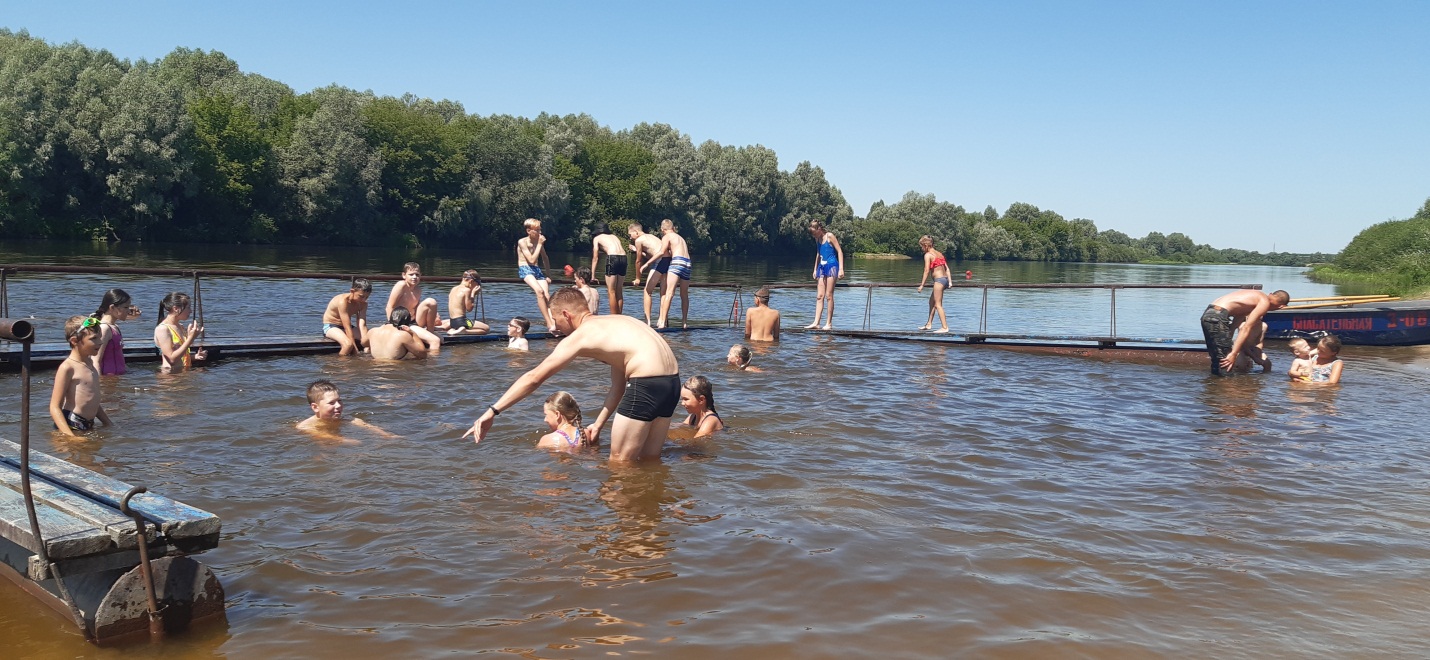 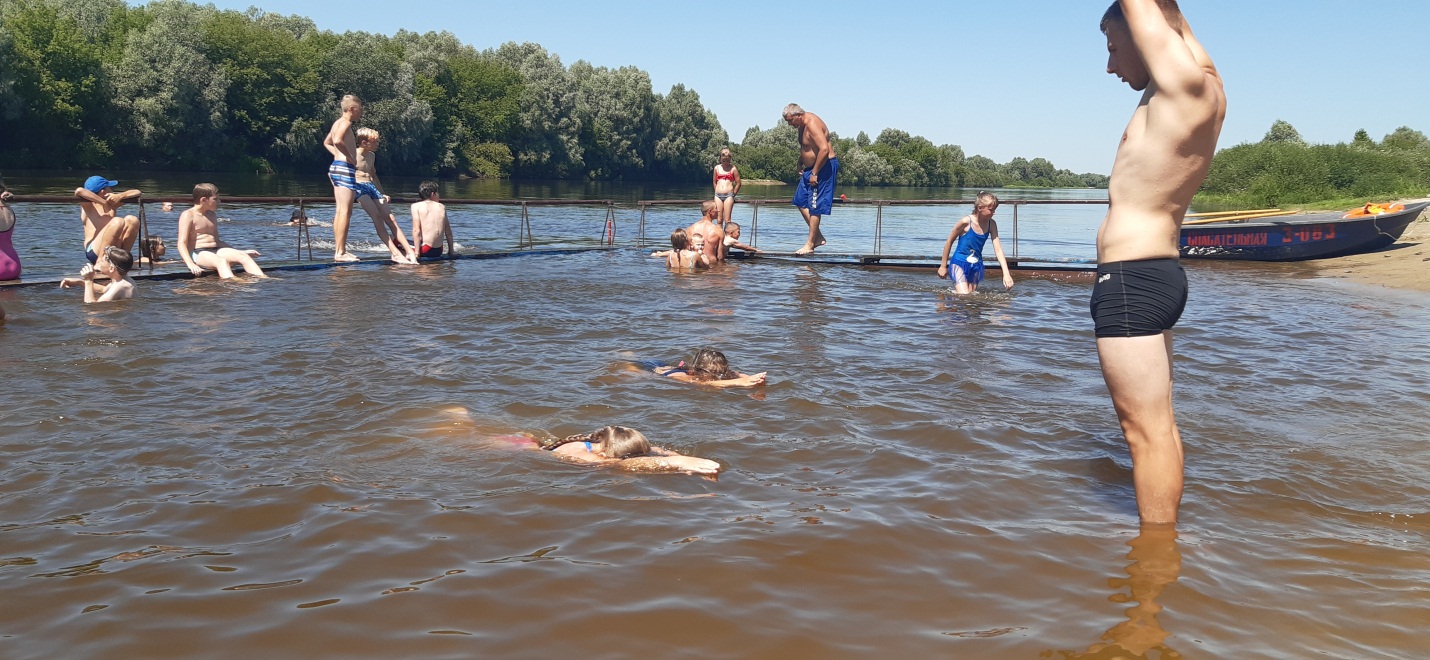 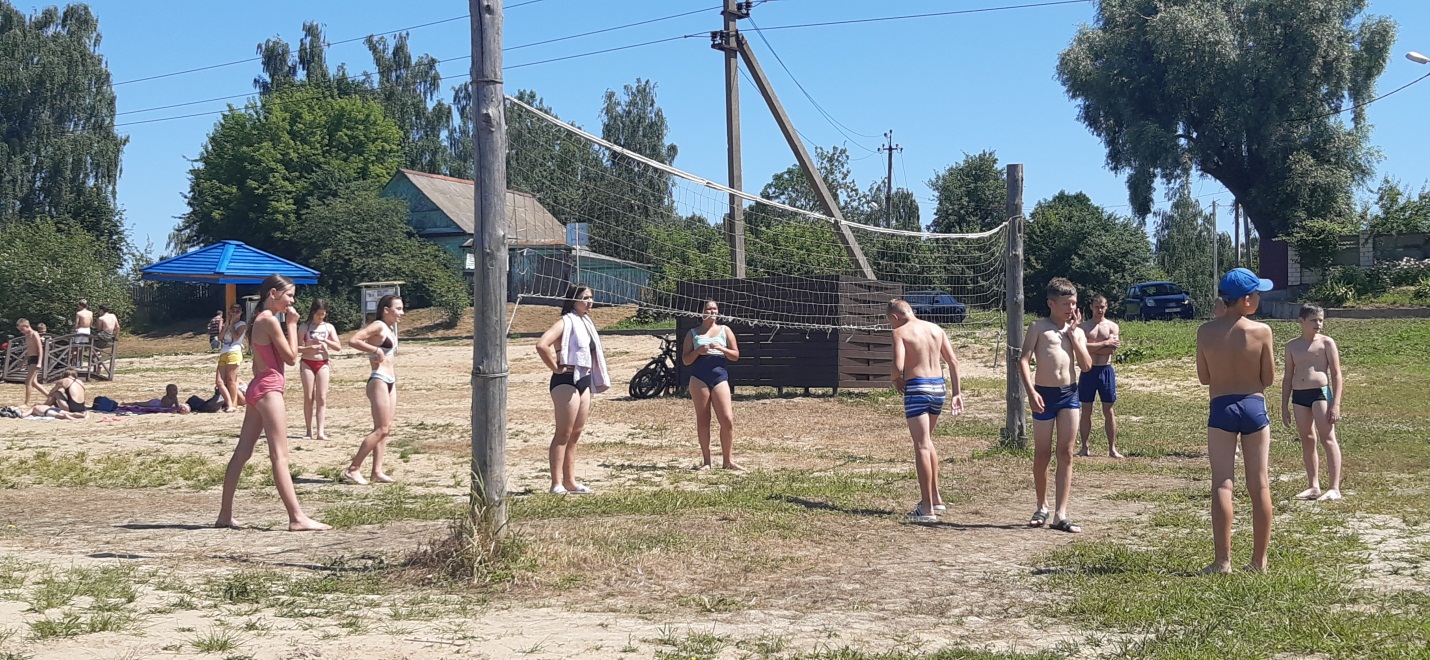 